Primary 5 Advent ArtTheme: Mary as the first of all believers.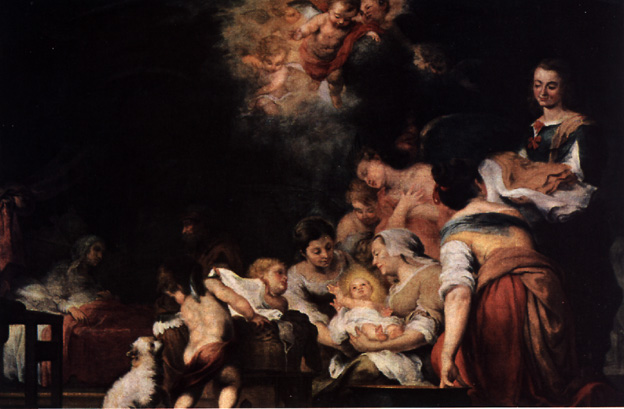 The Birth of the Virgin Mary - Esteban Murillo (Louvre, Paris)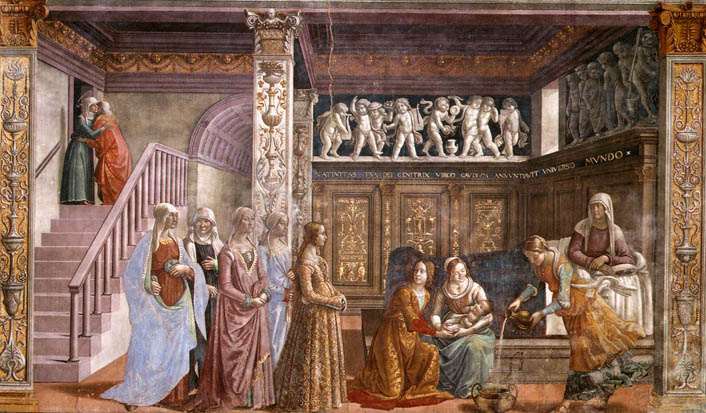 Birth of Mary: 1486-90
Cappella Tornabuoni, Santa Maria Novella, Florence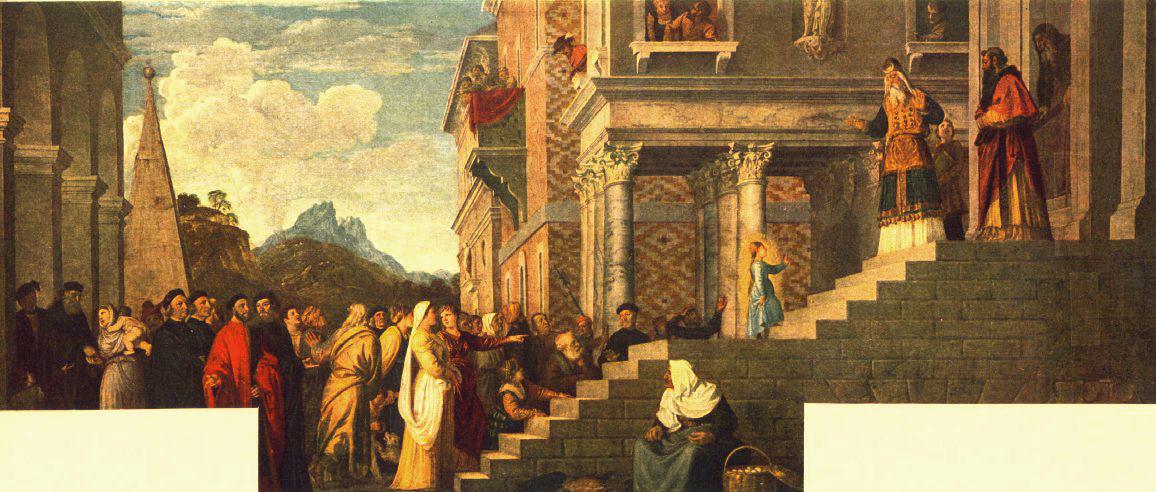 The Presentation of Mary in the TempleTitian, 1534-38, Venice, Gallerie dell’Accademia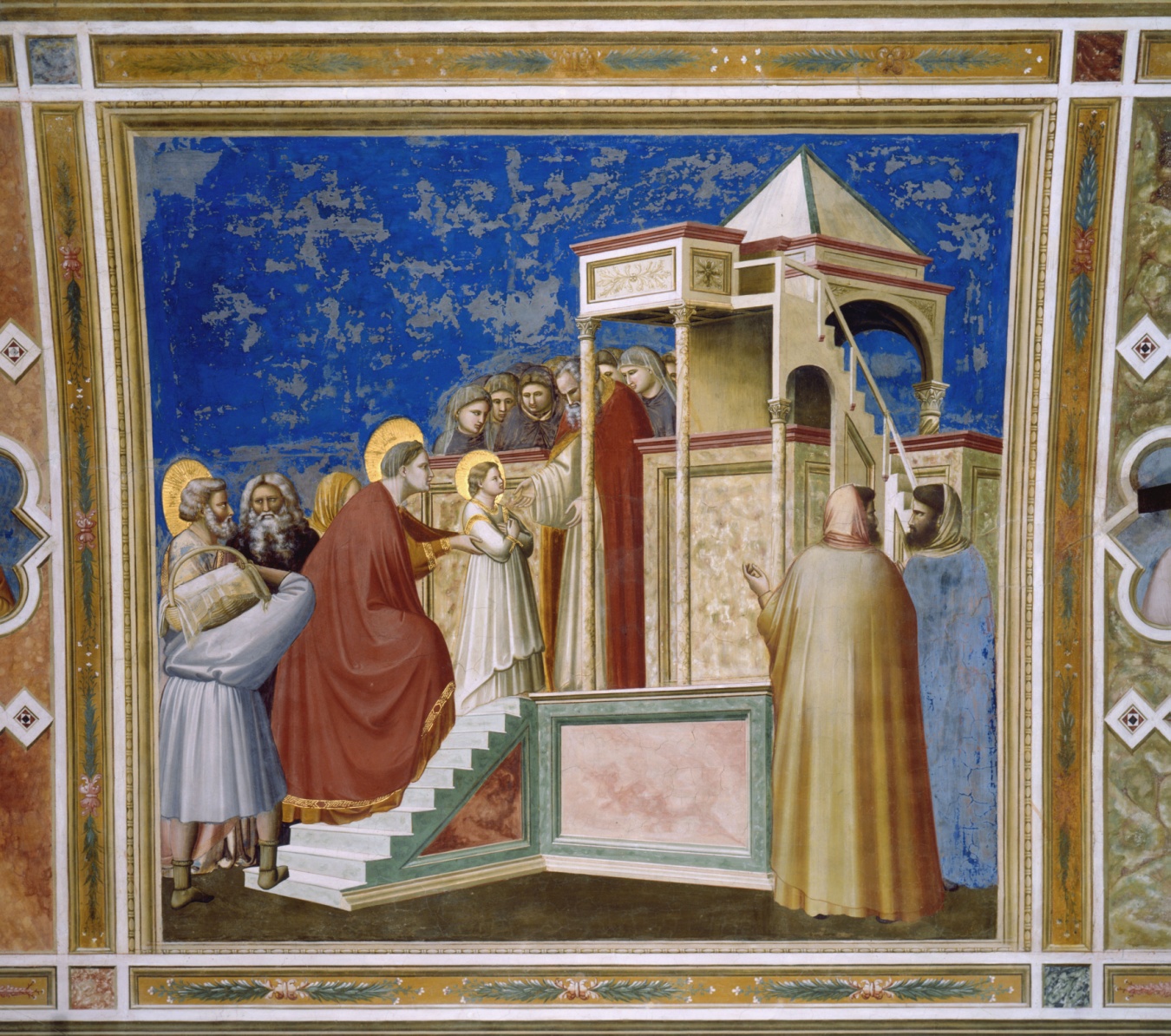 The Presentation of Mary in the Temple. Fresco by Giotto, 1303-05.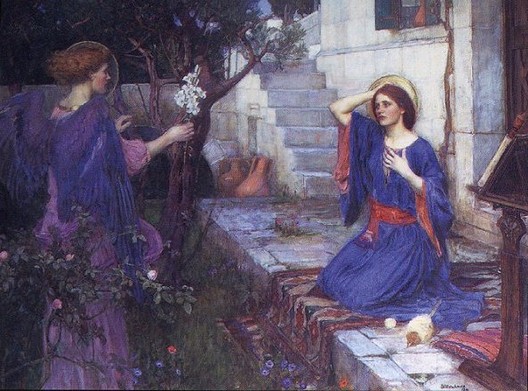 John William WaterhouseThe Annunciation   1614  Oil on canvas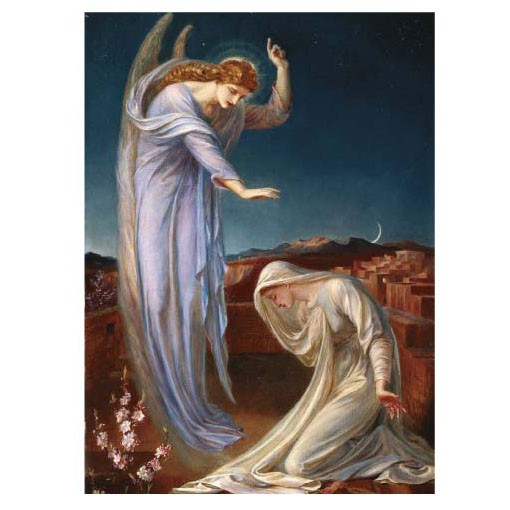 The Annunciation, Frederic James ShieldsTheme: The Life of John the Baptist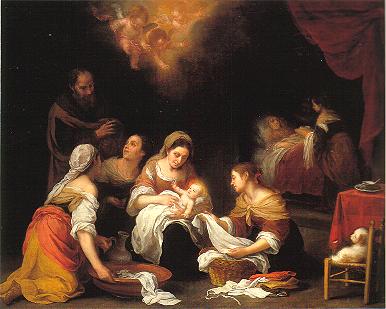 The Birth of John the Baptist1540'sThe Hermitage, St. Petersburg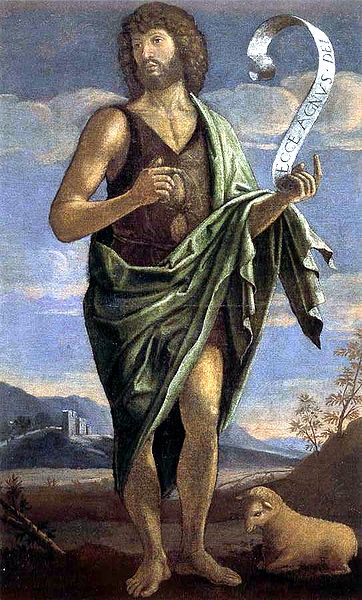 John the Baptist by Bartolomeo Veneto, 16th century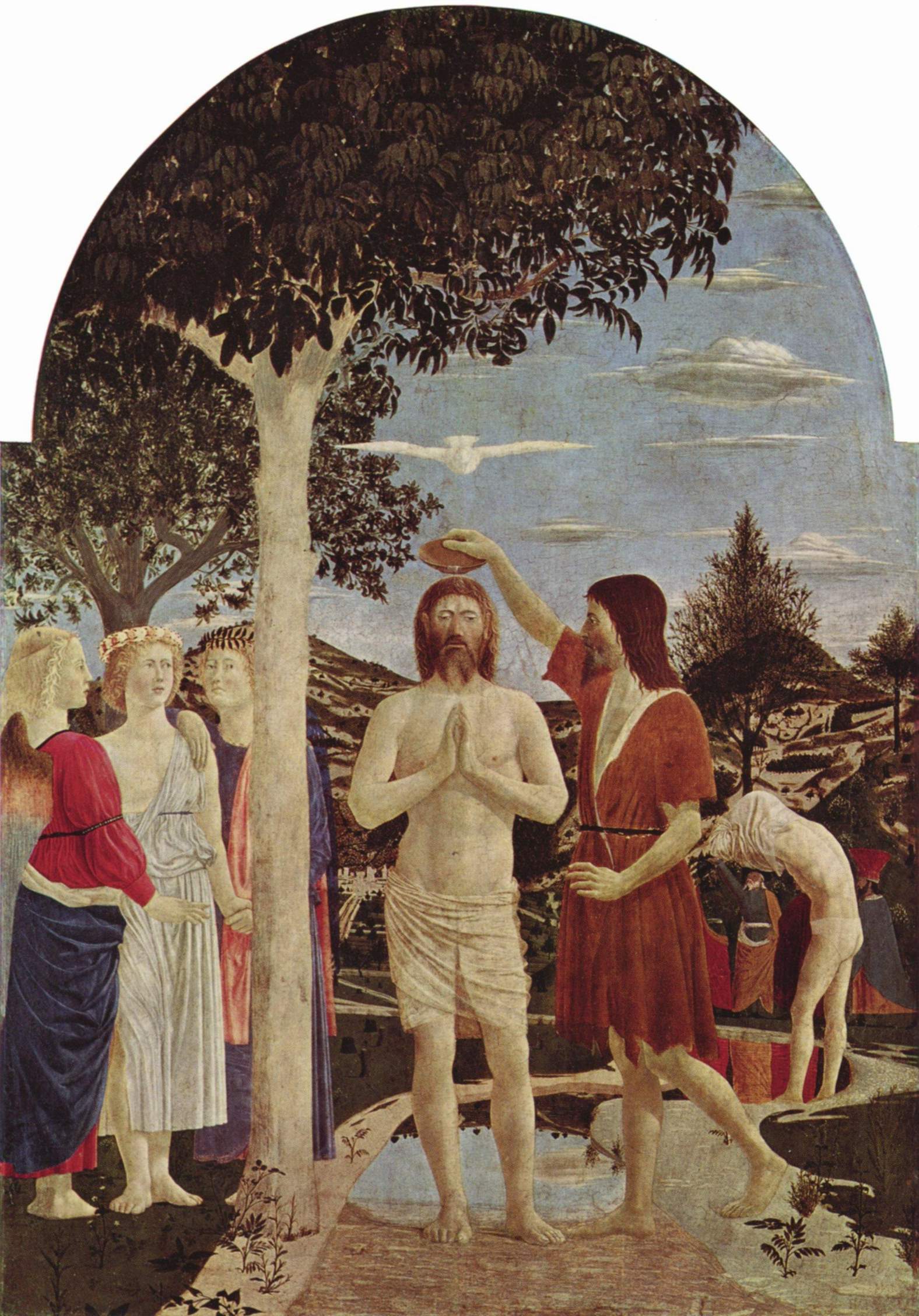 The Baptism of Christ1450s, Piero della Francesca